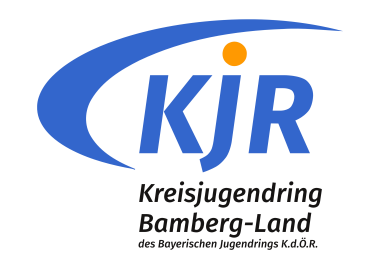 AbsenderKreisjugendring Bamberg-LandLudwigstraße 2596052 BambergAntrag auf Grundförderung für das HH-Jahr      Name und Anschrift des Jugendverbands/der Geschäftsstelle:Straße, Nr.: 	     			PLZ:	     		Ort:      Telefon: 	     			Mail:	     Anzahl der Mitglieder bis einschließlich 26 Jahre (Stand: 31.12. des Vorjahres)(Angaben müssen ggf. durch Namenslisten belegt werden können; es werden nur die durch Gruppenarbeit regelmäßig erreichten Kinder und Jugendlichen eingetragen. Mit der Unterschrift wird die Richtigkeit der Angaben ausdrücklich bestätigt)männlich:      	weiblich:      	diverse:      	Gesamt:      Anzahl der Ortsgruppen im Landkreis: (Stand: 31.12. des Vorjahres)Gesamtzahl:      		Anzahl der Jugendleiter:      In folgenden Gemeinden/Ortsteilen:Berücksichtigung der Mitarbeit beim KJR (wer? was? Ggf. weiteres Blatt beifügen)Teilnahme an Jugendleiterschulungen:Aufsichtspflicht			Erste-Hilfe Schulung	weitere:      Mitarbeit bei kulturellen Veranstaltungen:Vorlesewettbewerb 		Fotorätsel weitere:      Leitung und Betreuung von Tagesaktivitäten:Freizeitpark „Holiday Park Haßloch“ 31. Oktober	Giechburgfest		Kreativtag-Zapfendorf	weitere:      Organisation und Durchführung von Freizeiten für den KJR:Freizeit an der Ostsee 07. – 14. August		Musicalfahrt		*Winterfreizeit Grainau 27.12.2022 – 02.01.2023		* Nur Organisationweitere:      Mitarbeit im Vorstand:Sonstiges:Der Zuschuss soll auf folgendes Konto überwiesen werden (nur Konto des Verbandes)Inhaber:      			IBAN:      					Kreditinstitut:      	Ich versichere die Richtigkeit der Angaben und bestätige, dass die Mittel ausschließlich im Sinne der Richtlinien verwendet werden. Belege können im Bedarfsfall bei folgender Person eingesehen werden:Vorname: 	     			Nachname: 	     Straße, Nr.: 	     				PLZ:	     		Ort:      Telefon: 	     				Mail:	          								_____________________Ort, Datum							Unterschrift